Consumer price indices in July 2019Consumer prices in July 2019 remained on average at the level similar to the one recorded in the previous month (with an increse of prices of services – by 0,6% and a decrease of prices of goods – by 0,2%).
Compared with the corresponding month of the previous year, consumer prices increased by 2,9% (of which services – by 4,2% and goods – by 2,4%).Table 1. Consumer price indices in July 2019Contribution of price changes to the total consumer price indexIn July of the current year, compared with the previous month, the highest contribution to the total consumer price index came from higher prices related to Dwelling (by 0,4%), Recreation and culture (by 1,2%) and Food (by 0,3%), which increased the index by 0,09 pp, 0,08 pp and 0,07 pp, respectively. Lower prices of Clothing and footwear (by 3,5%) and related to Transport (by 1,0%) decreased the index by 0,17 pp and 0,11 pp, respectively.
Compared with the corresponding month of the previous year, higher prices of Food (by 7,3%), Dwelling (by 1,7%), Restaurants and hotels (by 4,4%) and Recreation and culture (by 3,0%) increased the consumer price index by 1,64 pp, 0,42 pp, 0,27 pp and 0,20 pp, respectively. Lower prices of Clothing and footwear (by 1,5%) and related to Communication (by 1,1%) decreased the index by 0,07 pp and 0,05 pp, respectively. Chart 1. Contribution of price changes of selected groups of consumer goods and services 
in July 2019 (change in pp compared with the previous period)Chart 2. Weighting system used in the compilations of consumer price indices in 2019Chart 3. Consumer prices (change in % compared with the previous period) Chart 4. Consumer prices 
(change in % compared with the corresponding period of the previous year)Chart 5. Consumer price index (CPI) and harmonised index of consumer prices (HICP)
(change in % compared with the corresponding period of the previous year)Table 2. Consumer price indices in July 2019SPECIFICATIONVII 2019VII 2019VII 2019I-VII 2019CONTRIBUTION OF CHANGESVI 2019=
=100SPECIFICATIONVII 2018=
=100XII 2018=
=100VI 2019=
=100I-VII 2018=
=100CONTRIBUTION OF CHANGESVI 2019=
=100TOTAL102,9102,2100,0102,0xFood and non-alcoholic 
beverages106,8105,5100,3103,80,08Alcoholic beverages 
and tobacco101,2101,4100,0101,30,00Clothing and footwear98,595,596,597,7-0,17Housing, water, electricity, gas 
and other fuels102,0100,9100,4101,30,07Furnishings, household equipment and routine household maintenance100,8100,6100,2100,90,01Health 103,7102,2100,6103,00,03Transport100,3100,299,0102,3-0,11Communication98,9103,8100,497,60,02Recreation and culture103,0104,0101,2102,30,08Education103,1100,7100,1103,10,00Restaurants and hotels104,4103,1100,5103,80,03Miscellaneous goods and services101,9100,399,8101,1-0,01SPECIFICATIONVII 2019VII 2019VII 2019I-VII 2019SPECIFICATIONVII 2018=
=100XII 2018=
=100VI 2019=
=100I-VII 2018= 
=100TOTAL102,9102,2100,0102,0Goods102,4101,799,8101,6Services104,2103,7100,6103,1FOOD, NON-ALCOHOLIC BEVERAGES, ALCOHOLIC BEVERAGES AND TOBACCO105,6104,7100,3103,3FOOD AND NON-ALCOHOLIC BEVERAGES106,8105,5100,3103,8Food107,3105,9100,3104,0of which:Rice105,8106,5101,3103,1Flour108,4107,4100,4108,1Bread109,6103,1100,2109,5Pasta products and couscous102,9101,5100,5102,5Meat106,7107,7100,8103,4of which:Beef101,2100,5100,0101,2Veal102,6101,7100,2102,0Pork112,4112,7100,6105,1Poultry102,1109,0101,5101,9Dried, salted or smoked meat106,7106,5100,8103,5Fish and seafood104,4103,6100,8103,3Milk, cheese and eggs100,8100,6100,299,6of which:Milk99,4100,3100,399,0Yoghurt, cream, milk-based desserts, milk-based beverages and other similar milk-based products102,7101,8100,0102,2Cheese and curd102,0101,3100,3101,6Eggs94,996,4100,290,4Oils and fats95,698,099,799,3Vegetable fats99,7103,099,799,7Animal fats92,594,499,699,1of which butter91,693,699,698,9Fruit101,5112,0100,491,2Vegetables132,4114,598,9119,6Sugar128,4119,5101,0112,5Non-alcoholic beverages101,4101,5100,3101,2of which:Coffee100,5100,9100,2100,8Tea99,9100,899,8100,2Cocoa and powdered chocolate103,6104,1100,5103,1Mineral or spring waters102,8102,4100,6102,4Fruit and vegetable juices101,8102,899,6101,5ALCOHOLIC BEVERAGES AND TOBACCO101,2101,4100,0101,3Alcoholic beverages101,7101,5100,0101,9Tobacco100,0101,2100,1100,0CLOTHING AND FOOTWEAR98,595,596,597,7of which:Garments98,194,696,197,5Footwear98,897,297,097,9DWELLING101,7100,8100,4101,2HOUSING, WATER, ELECTRICITY, GAS AND 
OTHER FUELS102,0100,9100,4101,3of which:Actual rentals for housing104,8103,1100,7104,7Water supply102,5102,1100,7101,9Refuse collection124,0123,7103,4114,9Sewage collection104,1103,3100,6103,3Electricity, gas and other fuels99,097,7100,098,8Electricity94,294,2100,093,6Gas104,299,899,9104,2Liquid and solid fuels100,599,0100,0100,8Heat energy101,8101,0100,1101,7FURNISHINGS, HOUSEHOLD EQUIPMENT AND ROUTINE HOUSEHOLD MAINTENANCE100,8100,6100,2100,9of which:Furniture and furnishings100,9100,4100,2101,4Household appliances99,399,1100,099,6Cleaning and maintenance products100,5101,3100,5100,4Domestic services and household services105,0103,5100,3104,8HEALTH103,7102,2100,6103,0of which:Pharmaceutical products103,8101,5100,8102,9Therapeutic appliances and equipment101,7101,0100,1101,3Medical services105,6104,0100,3104,7Dental services103,5102,3100,2103,6Hospital services102,0110,3100,1101,7TRANSPORT100,3100,299,0102,3of which:Purchase of vehicles97,099,999,796,1of which motor cars96,899,899,795,9Fuels for personal transport equipment100,7101,798,4104,8Diesel100,998,798,4107,2Petrol101,6105,698,7103,6Liquid petroleum gas and other fuels for personal transport equipment93,488,496,1104,2Transport services102,992,298,7103,5COMMUNICATION98,9103,8100,497,6of which:Telephone and telefax equipment88,795,598,989,5Telephone and telefax services99,3104,1100,497,9RECREATION AND CULTURE103,0104,0101,2102,3of which:Audio-visual, photographic and information processing equipment95,096,898,995,2Recreational and cultural services102,4102,499,8102,0of which:Recreational and sporting services103,0100,898,8103,1Cultural services102,2103,0100,2101,6of which television and radio 
licence fees, subscriptions100,9103,8100,0100,2Books101,499,6102,6100,8Newspapers and periodicals107,5102,8101,7106,4Stationery and drawing materials103,5102,1100,5103,1Package holidays106,7113,3104,7104,7Package domestic holidays104,9110,6102,5103,3Package international holidays108,1115,4106,3105,8EDUCATION103,1100,7100,1103,1RESTAURANTS AND HOTELS104,4103,1100,5103,8MISCELLANEOUS GOODS AND SERVICES101,9100,399,8101,1of which:Personal care101,2101,4100,2100,9of which:Hairdressing salons and personal grooming establishments105,4103,8100,3104,7Articles for personal hygiene and wellness, esoteric products and beauty products100,4101,0100,1100,2Social protection104,8103,6100,1104,3Insurance104,896,698,6102,0Charges by banks and post offices99,4103,6100,096,3Prepared by:Trade and Services DepartmentAnna BobelTel: +48 22 608 35 12e-mail: a.bobel@stat.gov.plIssued by:
The Spokesperson for the President of Statistics PolandKarolina BanaszekTel: +48 22 608 34 75, +48 22 608 30 09e-mail: rzecznik@stat.gov.plPress OfficeTel: +48 22 608 34 91, +48 22 608 38 04 e-mail: obslugaprasowa@stat.gov.pl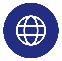 www.stat.gov.pl/en/Press OfficeTel: +48 22 608 34 91, +48 22 608 38 04 e-mail: obslugaprasowa@stat.gov.pl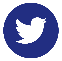 @StatPolandPress OfficeTel: +48 22 608 34 91, +48 22 608 38 04 e-mail: obslugaprasowa@stat.gov.pl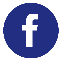 @GlownyUrzadStatystyczny